Název a číslo materiáluVY_22_INOVACE_01-45Clothes, a letter – procvičení čtení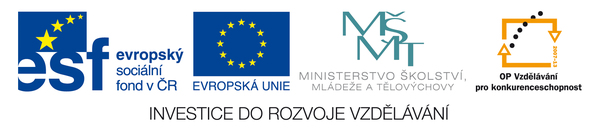 Clothes, a letter    Chapter 12Děti se seznamují se systémem hlásek cizího jazyka a osvojují si pravidlasprávné výslovnosti. To jim umožní interpretovat slyšenéslovo v rozsahu jim známé slovní zásoby.Pracovní list slouží k:procvičování čtení textu a k upevnění vizuální podoby slova jednoduché frazeologienacvičují si správnou fonetickou výslovnost slovní zásobypochopení skladby jednoduché věty a základní gramatickéstrukturypochopí obsah a smysl čteného textu, dokáže jej přeložitděti se učí rozlišit grafickou a mluvenou podobu slovaDalší možná práce s pracovním listemvyhledávání slovíček podle určitého znakuzačínají stejným písmenemjsou ze stejného okruhu  (zvířata, barvy, rodina)mají ve slovech zdvojené hlásky (book, door)Použité zdrojeCHVALOVSKÁ, Eva; MIČÁNKOVÁ, Marta.Angličtina pro3. ročník základní školy.První vydání.Mlýnská 44, 602 00 Brno:DIDAKTIS spol. s r.o., 2007. 99 s.Dostupné z www:<DIDAKTIS spol s r.o.> ISBN 978-80-7358-074-2.Vlastní tvorbaA letter, clothes    Chapter  121.colours - black, yellow, brown, pink, white, purple,                   red, orange, green, grey, blue2.numbers - seven, nine, six, eight, one, three, two                      four, ten,five, eleven, twelve3.my face - nose, mouth, eyes, hair, ears4.my body - arm, head, knee, finger, shoulders, toe                     hand, body, legs5.toys -   doll, teddy, car, ball, plane, bike, cat, dog,                skateboard, game, mouse, frog, pram6.	7.	8.	9.skirt	jeans	I have got	he’s got cap	sweatshirt	I've got	she has gotscarf	boots	you have got	she’s gotT-shirt	jacket	you've got	it has got   shoes	hat	he has got	it’s got10.	11.I've got blue jeans	She’s got a green scarf.  I have got a red skirt.	I have a red skirt.  She has got a pink dress.	He has got black jeans.      He’s got an orange cup.	You have got a nice T-shirt.    You’ve got new shoes.	It has a long tail.    Ročník:3. ročníkVzdělávací oblast: Jazyk a jazyková komunikaceVzdělávací obor:Anglický jazykTematický okruh:My face, my body and my clothes   Téma:Clothes,   a letter                              Chapter   12Jméno autora:Miloslava BoháčováVytvořeno dne:15.9.2011Metodický popis,(anotace):Angličtina pro 3. ročník    DIDAKTIS, pracovní list k procvičení četby textu, upevnění aktivní slovní zásoby Pojmenuj části těla  - I have got a vzhled svého kamaráda (he has got, she has got)